European Powerlifting Federation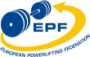                           PRELIMINARY OFFICIAL NOMINATION FORMThe European Powerlifting Federation and the Danish Powerlifting Federationinvite the EPF member nation to participate in the3rd European Classic Open, Junior & Sub-Junior Powerlifting Championships 2017 in Thisted, DenmarkFrom March 12 – 19, 2017The nomination form must be sent to:Original:    Meet Director: Jan Lyhne, Hundborgvej 168, 7700 Thisted , Denmark       E-mail:  studie7@post.tele.dk   phone : +45 20 32 04 27Technical Director, Visa requests: Klaus Brostrøm, Åbrinken 42, 7700 Thisted, e-mail: klausbrostrom@gmail.com       phone: +45 97 92 46 17   mobile: +45 27 24 50 02Copy:     to EPF Championships Secretary,  Jiri Hofirek, K. Malickeho 980, 410 02 Lovosice, Czech Republic                              tel.: +420 739 405 689, e-mail: epfsecretary@gmail.com     Submitting officer is responsible for the complete and accurate completion of all points of entry form!!!All nominated referees attending a Championship, must be available for at least two days!!!(see IPF Technical Rules)Each referee must state which categories he/she will be free from other duties (coach, lifter) in column “Available for categories”. He/she must referee in the stated categories if he/she is nominated by Technical committee for these  classes. If available categories are not stated, he/she is obliged to referee in categories decided by the Technical official. It is an obligation of every Federation to confirm the participation of all their Referees nominated in the Final nomination or cancel the referees who will not participate in the Championship!!!Latest date for changes of categories for which has been allocated by the Championship Secretary must be made latest 14 days prior to the Technical Meeting of the competition. If referees do not indicate changes to the Championships Secretary during that time, referees are obliged to be available for the original categories stated on EPF website on “Referees/Jury duty” section. However, federations may allocate duties between their own referees latest at the technical meeting upon agreement by the appointed technical committee member.Important warning for referees & lifters !!!At the EPF General Assembly 2015 a new rule was adopted in the EPF Constitution 13.10.1.  The rule states: “Any lifter or referee properly entered for a competition that without acceptable reasons does not attend, may be subject to suspension up to 6 month for the first offence and up to 12 month for second offence and a max. fine of  € 250.”  Submitting officer address - a representative of the Federation is obliged to complete this address:NOMINATION FORMState each lifter’s personal best achieved at national or international championships during the previous 12 months. Enter the lifter’s family name and first name separately into an appropriate column below. Please, use each lifter’s full first name, not his or her nickname!MEN OPENWOMEN OPENJunior   MENJunior   WOMENSub-Junior   MENSub-Junior   WOMENOTHER TEAM MEMBERSON DUTY OF: Team Leaders / Assistant Coach / Doctor or PhysiotherapistPlease note: Team Leaders and Doctors or Physiotherapists must sit in the audience until there is a reason for them to go to the warm up/wrapping area  (i.e. if there is an injury). Also, Team Doctors or Physiotherapists must provide documentation to prove their qualification.                            Lifter Profile templateEuropean Powerlifting Federation lifters ProfileFirst Name:                                                    Last Name:Nation:				           Male or Female:	 Age: 		Category:	How many years competing: 		Personal Bests	Squat: 		Bench Press: 	Deadlift: 		Total: 			Job:	Photo:		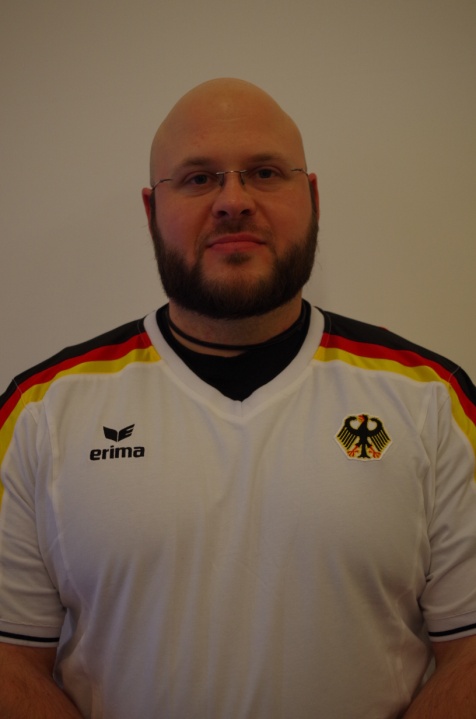 Preliminary:January 10,  2017Final:February 18, 2017February 25, 2017    Last day for changes in ordering banquet tickets and referee for change notification categories to be judged  Submitted byNational Powerlifting Federation/AssociationSubmitting officer:Title:Date:Teammanager :Head Coach:Referee 1 :Cat :Available for categories:Referee 2:Cat:Available for categories:Referee 3 :Cat :Available for categories:Referee 4:Cat:1Available for categories:Only for Jury in case of insufficient # of  Cat. 1 referees Officer’s name:E-mail:Phone:Number of banquet tickets ordered (last day to cancel the ordered banquet tickets is  February 25, 2017):ClassFamily NameFist NameBirthdaySQBPDLTOTALReserve lifters, max. 5 per teamReserve lifters, max. 5 per teamClassFamily NameFist NameBirthdaySQBPDLTOTALReserve lifters, max. 5 per teamReserve lifters, max. 5 per teamClassFamily NameFist NameBirthdaySQBPDLTOTALReserve lifters, max. 5 per teamReserve lifters, max. 5 per teamClassFamily NameFist NameBirthdaySQBPDLTOTALReserve lifters, max. 5 per teamReserve lifters, max. 5 per teamClassFamily NameFist NameBirthdaySQBPDLTOTALReserve lifters, max. 5 per teamReserve lifters, max. 5 per teamClassFamily NameFist NameBirthdaySQBPDLTOTALReserve lifters, max. 5 per teamReserve lifters, max. 5 per teamFamily NameFist NameOn Duty Of…